								           С Образец бр. 7 (за 2 циклус)До Филолошки факултет „Блаже Конески“- СкопјеБАРАЊЕза издавање уверение за положени испити	од _________________________________________________, индекс бр. ________, студент на втор циклус студии на студиската програма по _____________________________________________________________________________.Ве молам да ми издадете уверение за положени испити заклучно со ________________________ испитна сесија. 	Уверението ми е потребно за______________________________________________. Со почит,									          Студент									_________________Контакт тел.број:_________________	е-пошта:__________________________________Прилог: Уплатница-и и индекс.Потврдува (одговорен вработен во Одделението за студентски прашања)	_________________Напомена: Барањето треба да биде таксирано со 50,00 ден. и заверено во студентската архива.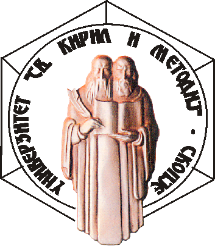 УНИВЕРЗИТЕТ „СВ.КИРИЛ И МЕТОДИЈ“ФИЛОЛОШКИ ФАКУЛТЕТ „БЛАЖЕ КОНЕСКИ“ СКОПЈЕБул. Гоце Делчев 9а, 1000 Скопје, Република Северна МакедонијаДеканат: +389 2 3240 401Број: ________/___ Број: ________/___ Број: ________/___ Датум:  ___.___.20___ година С К О П Ј ЕДатум:  ___.___.20___ година С К О П Ј ЕДатум:  ___.___.20___ година С К О П Ј Е